Stab S2T 小容量可叠加全温振荡培养箱    Stab S2T 小容量可叠加全温振荡培养箱是RADOBIO摇床的新升级产品，它继承了Stab S1 一贯的高精密制造工艺，将摇板升级成镀铬铝合金材质，外观呈现拉丝效果，美观大方，同时在外形尺寸不变的情况下内部可容纳培养瓶的舱室空间增加了30%，并集合了材料工艺、控制系统等领域的多项革新，是实验室细菌培养最首新选。

招标参数：
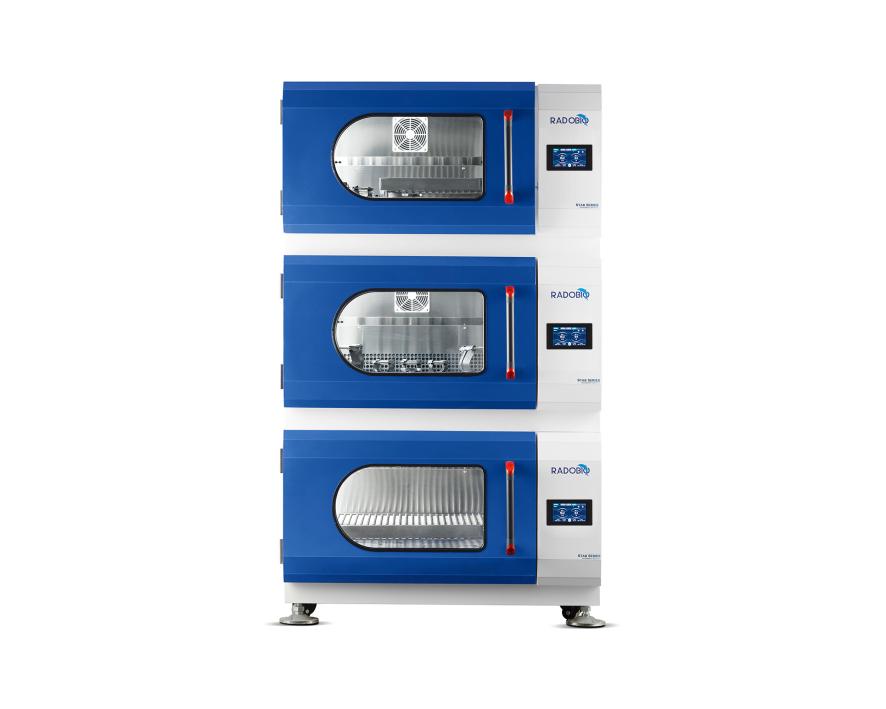 5寸LCD触控横屏，直观控制易操作，可同时显示温度、转速。专利的内嵌式遮光帘，轻松推拉方便避光培养（选配）双层玻璃门，保证优异的隔热性与安全性舱室内带照明功能，门加热功能（选配）有效防止玻璃门起雾，随时观察细胞培养情况★紫外杀菌系统，可对舱室内有效灭菌★拉丝全不锈钢弧度转角一体内腔，美观且易于清理★培养箱体防水设计，所有对水或雾气敏感的部件包括驱动马达及电子部件全部置于箱体外部，所以培养箱可以在高温高湿环境下培养★培养过程中的任何意外碎瓶不会对培养箱造成损害，箱体底部可以直接用水清洁，也可以用清洁剂、灭菌剂彻底清理箱体，以保证箱体内的无菌环境机器运行近静音，多层叠加高速运转无异常震动★一体成型304不锈钢夹具，无焊接缝，稳定耐用，有效预防夹具断裂带来的不安全事件，不锈钢夹具的固定臂经过塑封处理，可防止割伤用户，同时减少与摇瓶间的摩擦，带来更好的静音体验★无热量防水风机可将舱室内的温度更为均一稳定，同时有效减少背景热量★8mm厚推拉式拉丝效果镀铬铝合金摇板，轻松放置培养容器★摆放方式灵活，可叠加，有效节约实验室空间，可以单层落地使用或台上使用，也可以双层或三层叠加使用多重安全设计，保证操作者及样品的安全，优化的 PID参数设置，不会造成升降温过程中的温度过冲，当某参数远偏离设定值时，自动开启声、光警报系统意外断电后，摇床将会记忆用户的设定参数，并在来电后根据原设定参数自动启动，同时自动提示操作者曾经发生的意外情况在工作中如果用户打开舱门，摇床振荡板将自动柔性刹车，直至彻底停止振荡，关上舱门时，摇床振荡板将自动柔性启动，直至达到预设定的振荡转速，不会出现速度骤升带来的不安全事件升级为触屏控制面板（选配）后，侧面配有数据导出USB端口，可以轻松导出备份数据，数据存储便利安全振幅26mm或50mm可选转速控制范围2-300rpm，转速控制精度1rpm★温度控制范围4℃-60℃，温度显示分辨率0.1℃★舱室内不同点的温度均一性≤±0.5℃★锥形瓶最大承载数量≥35 x 250 ml或24 x 500 ml或15 x 1000 ml或8 x 2000 ml 可定时范围0-999.9小时★摇板尺寸≥590 x 465 mm★外形尺寸(长 x 宽x 高)≤单层：1000  x 725 x 620 mm( 含底座)工作环境温度5℃到35℃电源：220-240V/50-60Hz；功率：1300W★历史数据存储：25W条信息；数据可通过USB导出★重量≤145kg